18  сентября  студенты техникума приняли участие в соревнованиях по  воркауту, которое состоялось на  площадке  спортивного парка «Алексеевский». В сборную команду техникума вошли: Кутнях Антон, Ярмонов Игорь, Золотарев Дмитрий, Ковалев Максим, Сары Юрий, Довыборцев Руслан, Журавлев Юрий.Призерами стали : Кутнях Антон , занявший  1 место  ( отжимание на брусьях с весом ), 1 место (выход на две руки), 1 место (подтягивание  с отягощением ).Ярмонов Игорь, занявший  2 место (подтягивание  с отягощением ), 2 место ( отжимание на брусьях с весом ), 3 место (выход на две руки).Золотарев Дмитрий , занявший 3 место ( отжимание на брусьях с весом )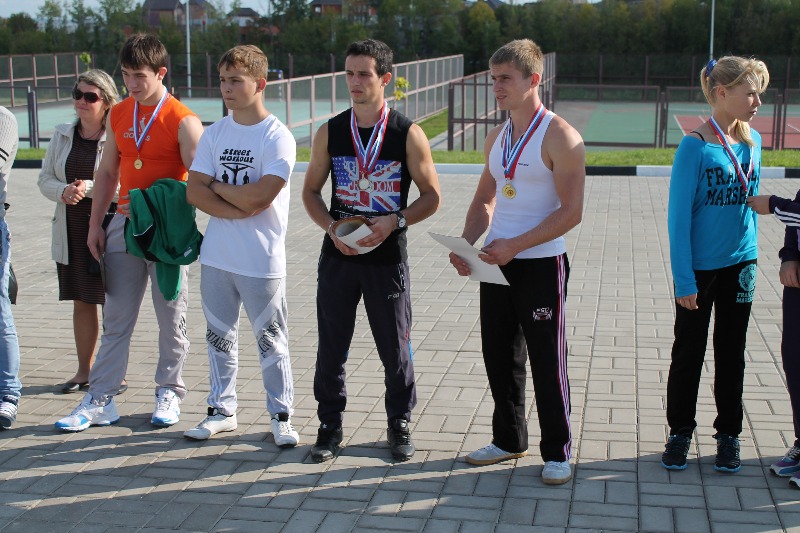 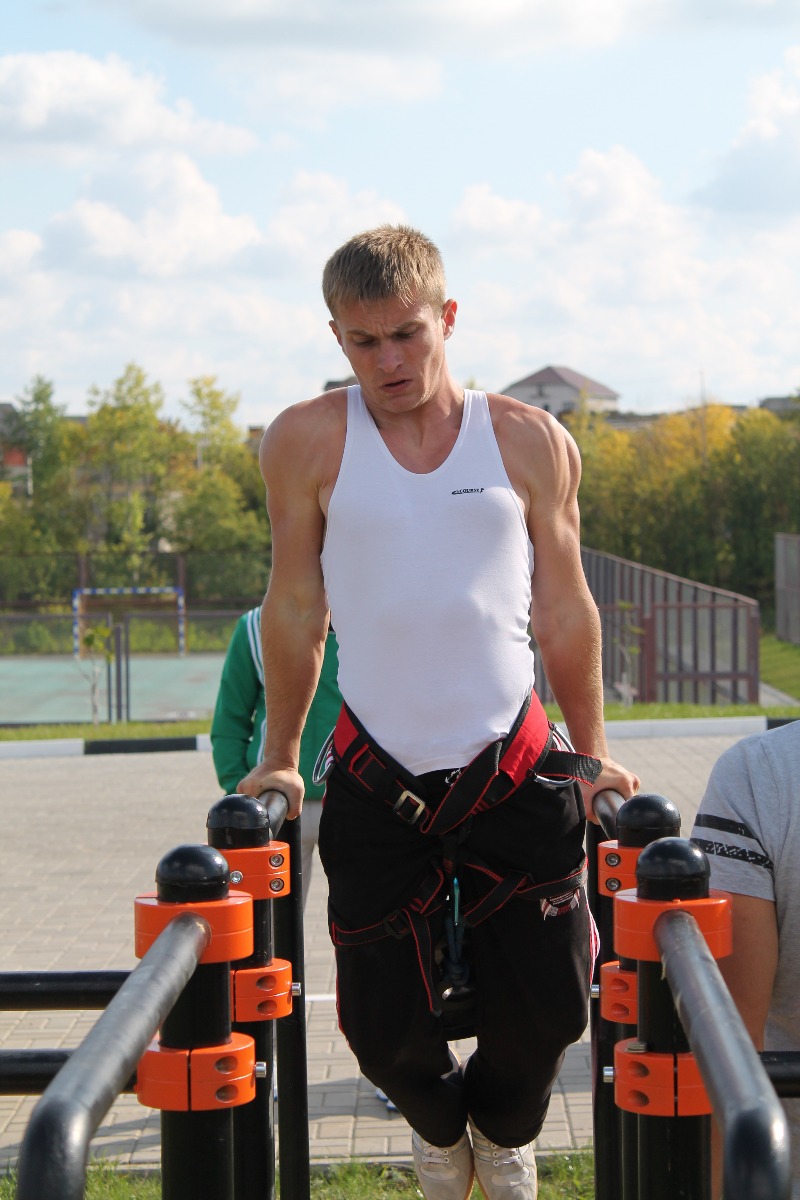 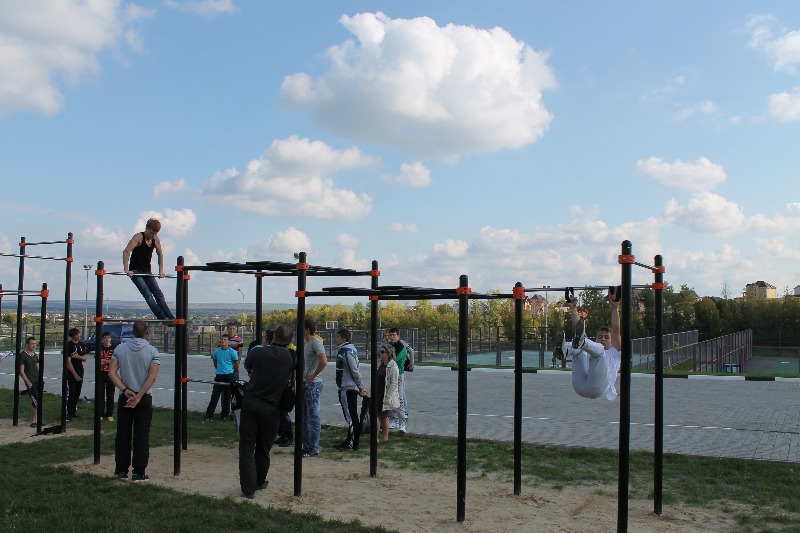 